Damages to forests, 2019Methodological notesThe Report on damages to forests in the Republic of Serbia is issued annually and it is based on the forestry surveys, conducted by the Statistical Office of the Republic of Serbia. Data are provided by public enterprises dealing with forestry: “Srbija sume” and “Vojvodina sume”, as well as public enterprises of national parks and units that are parts of other enterprises and cooperatives engaged in forestry. Data on damages to forests are collected by types of forests and by causes of damages and are expressed in m3, regarding the felled timber volume and in ha, when referring to the surface area. Felled timber volume refers to damaged volume, measured on the tree – stumps, still in the upright position, while area that has been damaged is calculated either by geodesy measures or (the most frequently) by estimating.Regarding the state forests, the following sorts of damages have been recorded: damages caused by man, damages caused by insects, damages caused by game and domestic animals, damages by natural inclemencies, damages caused by plant diseases and damages caused by fire. Damages caused by fire are expressed regarding both state and private forests and presented are the fired areas (ha) and damaged timber volume (m3).1. Damages to state forests2. Damages caused by fire3. Structure of illicitly felled timber in state forests, 2019Notes:Starting from 1999 the Statistical Office of the Republic of Serbia has not at disposal and may not provide available certain data relative to AP Kosovo and Metohija and therefore these data are not included in the coverage for the Republic of Serbia (total). Total damages in state forests of the Republic of Serbia in 2019, expressed in timber volume, amounted to approximately 113 444 m3, out of which, about 27 000 m3 were damages caused by man. Natural inclemencies (wind, rain, hail, snow) caused damages of approximately 58 000 m3 of the timber volume, which was about 51% of the total damages in state forests. During 2019, 41 cases of fire in state forests were recorded and damaged timber volume was 2 397 m3. Damaged timber volume in private forests amounted to 1 000 m3. In 2019, in state forests, plant diseases caused damages of approximately 14 000m3. 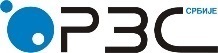 Republic of SerbiaStatistical Office of the Republic of SerbiaISSN 0353-9555STATISTICAL RELEASESTATISTICAL RELEASESU10Number 140 - Year LXX, 04/06/2020Number 140 - Year LXX, 04/06/2020Forestry statisticsForestry statisticsSERB140 SU10 040620Republic of SerbiaRepublic of SerbiaRepublic of SerbiaRepublic of SerbiaRepublic of SerbiaRepublic of SerbiaTotalBeogradski regionRegion VojvodineRegion Šumadije i Zapadne SrbijeRegion Južne i Istočne SrbijeRegion Kosovo i Metohija2018Felled timber volume, m3132669368152418183035230...2019Felled timber volume, m3113444500310414971932184...Area, ha63882310374531797...Damages caused by man, m327378391903599320091...Area, ha184715951469268...Damages caused by insects, m31176530-11478257...Area, ha17641-17585...Damages caused by game and domestic animals, m3---   --...Area, ha27-27     --...Damages by natural inclemencies, m3580286730138196608163...Area, ha21294905935285...Damages caused by plant diseases, m31387612-125791285...Area, ha3021102829...Damages caused by fire, m32397--92388...Area, ha3192-87230...Number of fires414-2017...Republic of SerbiaRepublic of SerbiaRepublic of SerbiaRepublic of SerbiaRepublic of SerbiaRepublic of SerbiaTotalBeogradski regionRegion VojvodineRegion Šumadije i Zapadne SrbijeRegion Južne i Istočne SrbijeRegion Kosovo i Metohija2018Damaged timber volume, m330311-42250...2019Fired area, hа10792-109968...Damaged timber volume, m33397--93388...Number of fires314-2017...State forestsFired area, hа3192-87230...Damaged timber volume, m32397--92388...Number of fires414-2017...Private forests-Fired area, hа760--22738...Damaged timber volume, m31000---1000...Republic of SerbiaRepublic of SerbiaRepublic of SerbiaRepublic of SerbiaRepublic of SerbiaRepublic of SerbiaTotalBeogradski regionRegion VojvodineRegion Šumadije i Zapadne SrbijeRegion Južne i Istočne SrbijeRegion Kosovo i MetohijaTotal26678391871597320091...Broadleaves23635325858327419822...  Industrial and technical wood9167981205918358...  Fuel wood13452204670258410428...  Refusal10162368991036...Conifers304366132699269...  Industrial and technical wood2852-  -2686166...  Fuel wood18166111098...  Refusal10-235...Contact:  velibor.lazarevic@stat.gov.rs  phone: 011 2412-922, ext. 345Published and printed by: Statistical Office of the Republic of Serbia, 11 050 Belgrade, Milana Rakica 5Phone: +381 11 2412922 (telephone exchange)● Fax: +381 11 2411260 ● www.stat.gov.rs  Responsible: Dr Miladin Kovačević, DirectorCirculation: 20 ● Issued annually